                  МИНИСТЕРСТВО ОБРАЗОВАНИЯ И НАУКИ   РЕСПУБЛИКИ КАЗАХСТАН 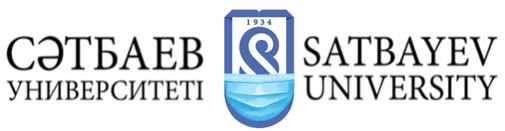 УТВЕРЖДАЮ:       Заведующий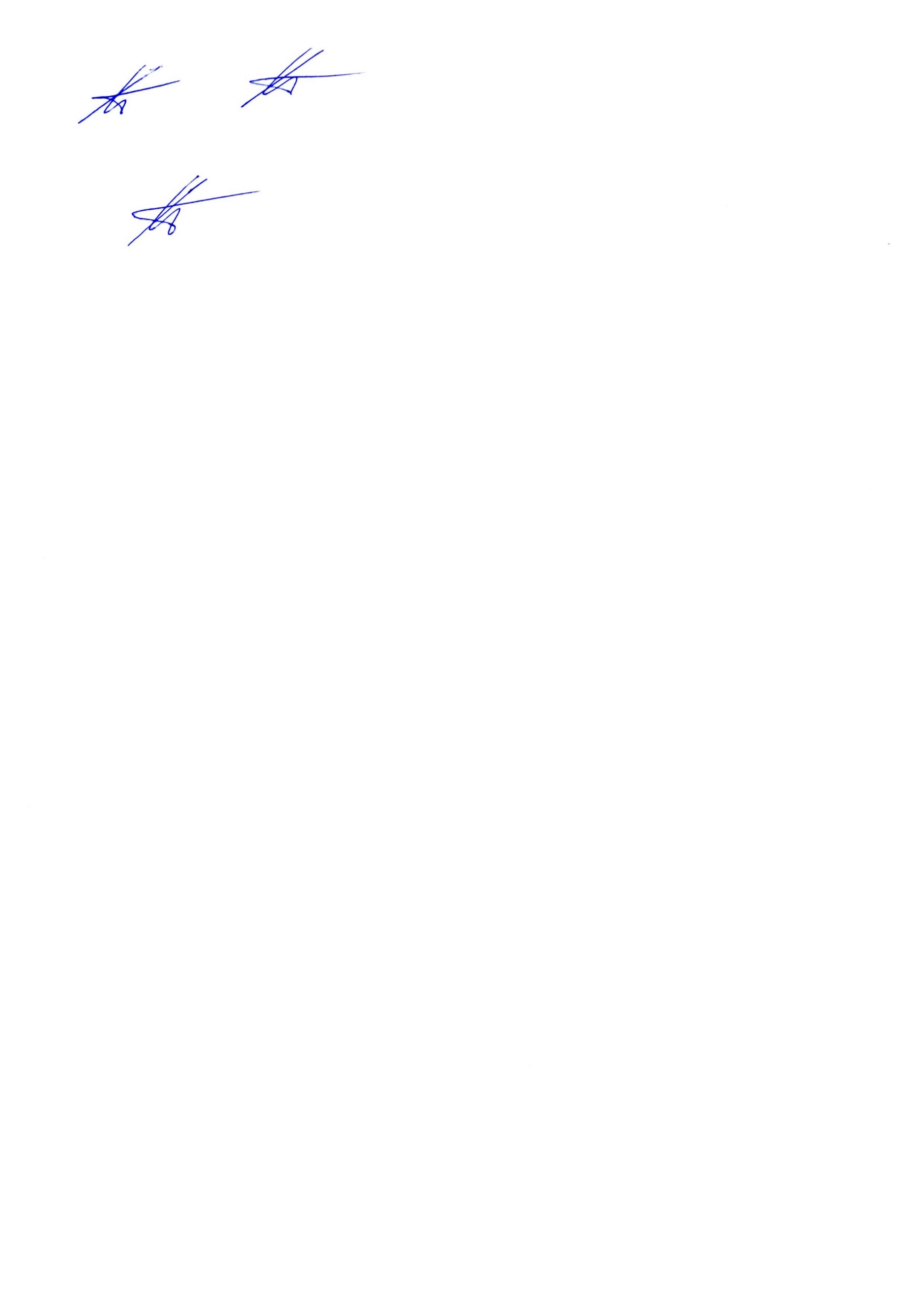        кафедрой «Архитектура»       _________ А.В. Ходжиков      «25»  августа  2021 г.СИЛЛАБУСARC1362  ПРЕДДИПЛОМНЫЙ ПРОЕКТ II 6 кредита Семестр: 9, 3 курс, 2020-2021 уч. год Специальность 5В042000 - «Архитектура» ИДО Алматы, 2021 Институт Архитектуры, строительства и энергетики им. Т.К. Басенова Кафедра «Архитектура» Информация о преподавателях: Преподаватель (практические занятия) Яскевич Владимир ВладимировичФормат обучения - 100% онлайнДоступ: polytechonline Офис-часы: ср.  13:00, пт. 13:00WhatsApp +7(777) 3704976  e-mail: yaskevich_87@mail.ru, v.yaskevich@satbayev.university Требование к курсу: Наличие компьютера типа десктоп или лаптоп, одновременное использование других гаджетов приветствуется, но не обязательно. Наличие интернет-канала со скоростью не менее 0,5 Мбит/сек. Персональный аккаунт с фото лица на аватарке и корпоративной почтой на платформе Microsoft 365. Посещение занятий обязательно согласно расписанию. Описание курса: Цель курса: Освоить и на практике применить методы проектирования, основанного на исследовании заданных условий, предпроектном анализе и разработке альтернативных вариантов архитектурных решенийВ ходе курсе, на примере выбранного студентами в индивидуальном порядке объекта, изучаются и практически отрабатываются методы творческого поиска. Каждое практическое задание включает в себя сбор материалов и их интерпретация в архитектуре как объекта в целом, так и  отдельных его разделов и деталей, которые в конечном итоге будут дополнять общее решение. Предполагается, что материалы, разработанные в ходе данного курса, лягут в основу дипломного проекта.  В результате изучения дисциплины студенты должны знать: Способы интерпретации различных материалов в творческую концепцию Способы воплощения концепции в архитектурные решения  уметь: организовать процесс проектирования с учетом творческого анализа осуществлять поиск необходимой информации использовать на практике методы творческого анализа разрабатывать на основе результатов анализа решения и рекомендации к проекту  владеть:  образным анализом функциональным анализом средовым анализом методами графической интерпретацииграфической подачей концепцииКроме того студенты должны уметь аргументировано дискутировать и обосновывать свою точку зрения, самостоятельно формировать свои взгляды и идеи в архитектуре, грамотно и доступно презентовать свои проектные решения.Календарно - тематический план: *В календарно – тематическом календаре возможны изменения с учетом праздничных дней Преподаватель в праве менять последовательность тем аудиторных занятий, а также вносить дополнительные формы оценивания знаний студентов учитывая творческий подход к освоению дисциплины.  Список литературы: График сдачи требуемых работ 6. Оценочный рейтинг и возможные итоговые варианты оценок по критериям7. Критерии оцениванияКаждая работа кроме тестов оценивается по 4 критериям:- Концепция (Кц) – 30% (насколько работа привязана к актуальным концепциям)- Выразительность (В) – 30% (степень выразительности или эффективности принятых проектных решений)- Корректность (Кр) - 30% (соответствие принятых проектных решений основным нормативным требованиям и рекомендациям)- Оформление (Оф) – 10% (Эстетичность, читабельность, последовательность в оформлении работ)- (О) – используется специальный коэффициент 1.0;0.5 или 0 Общая оценка будет рассчитана по формуле:Оценка = (Кц+В+Кр+Оф) xОМаксимальная оценка знаний по видам заданий8.  Политика поздней сдачи работ:Студент должен прийти подготовленным к практическим занятиям. В случае несвоевременной сдачи работы, преподаватель имеет право не принимать работу. Если Вы пропускаете занятие по уважительной причине, это не освобождает от выполнения соответствующих заданий, но даёт право сдать работу при наличии подтверждающих документов, но не более 3-х раз за курс.Если Вы вынуждены пропустить промежуточную аттестацию по уважительным причинам, Вы должны предупредить преподавателя заранее до нее, чтобы была возможность сдать рубежный контроль заранее. Пропуск экзамена по неуважительной причине лишает Вас права на его сдачу. При пропуске экзамена по уважительной причине оформляется специальное разрешение и назначается дата, время и место сдачи экзамена. 9. Политика посещения занятий:Обучающийся обязан соблюдать учебную дисциплину, посещать все виды учебных занятий, приходить подготовленным либо с перечнем вопросов, которые возникли во время выполнения задания, что повлияло на объем работы. В случае пропуска занятий незамедлительно проинформировать эдвайзера о причинах пропуска любым способом (телефон, факс, письмо, электронная почта и др.) и представить официальные оправдательные документы (справки, документы уполномоченных государственных органов и др.) в возможно короткие сроки, для возможности отработки пропущенного занятия. В случае пропуска более 20% занятий, студент будет не допущен до экзамена. 
В случае, если студент по уважительной причине пропустил более 20% учебных занятий по дисциплине (с предоставлением подтверждающего документа), то ему выставляются следующие оценки за дисциплину: 1) «І» при условии наличия 25 и более баллов за две аттестации; 2) «F» при наличии менее 25 баллов за две аттестации.10. Политика академического поведения и этики:Будьте толерантны, уважайте чужое мнение. Возражения формулируйте в корректной форме. Плагиат и другие формы нечестной работы недопустимы. Недопустимы подсказывание и списывание во время экзаменов, сдача экзамена за другого студента. Студент, уличенный в фальсификации любой информации курса, получит итоговую оценку «F».Активность на практических занятиях обязательна и является одной из составляющих Вашего итогового балла / оценки. Пропуск занятия может повлиять на Вашу успеваемость и итоговую оценку. Каждые два опоздания и/или уходы до окончания занятия по любым причинам будут считаться как одно пропущенное занятие. Однако посещение занятий само по себе еще не означает увеличение баллов. Необходимо Ваше постоянное активное участие на занятиях. Обязательным требованием курса является подготовка к каждому занятию. Необходимо просматривать указанные разделы учебника и дополнительный материал при подготовке к практическим занятиям. Такая подготовка облегчит восприятие Вами нового материала и будет содействовать Вашему активному приобретению знаний в стенах университета.В рамках обучения по дисциплине недопустимы любые коррупционные проявления в любой форме. Организатор таких действий (преподаватель, студенты или третьи лица по их поручению) несут полную ответственность за нарушение законов РК.Помощь: За консультациями по выполнению самостоятельных работ, их сдачей и защитой, а также за дополнительной информацией по пройденному материалу и всеми другими возникающими вопросами по читаемому курсу обращайтесь к преподавателю в период его офис часов или через электронные средства связи.При дистанционном обучении: Обязательное дистанционное участие на учебных занятиях согласно расписанию, которая определяет готовность к занятию. В случае отсутствия на дистанционном занятии студент обязан в течение суток известить преподавателя и объяснить план самостоятельного изучения занятия- Обязательное прочтение представленных материалов до дистанционного занятия- Сдача заданий вовремя. Работа может быть сдана не вовремя только при наличии документов подтверждающих уважительную причину опоздания- 20% неучастия в дистанционных классах– оценка «F (Fail)»- плагиаризм и списывание при выполнении задания не допустимы- обязательное использование электронных гаджетов на занятии, что приветствуется, но недопустимо использование на экзамене.- В рамках обучения по дисциплине недопустимы любые коррупционные проявления в любой форме. Организатор таких действий (преподаватель, студенты или третьи лица по их поручению) несут полную ответственность за нарушение законов РК.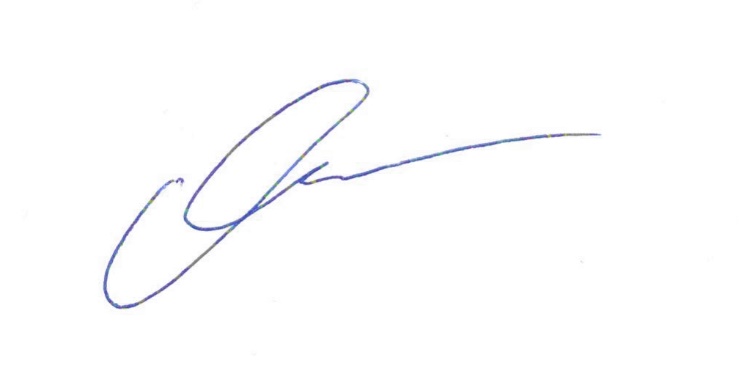 Утверждено на заседании кафедры (название кафедры) протокол №1 от «25 »08 2020Составитель: сениор лектор ____________  ______ Яскевич В.В.Тема практической работы Ссылка  на лит-ру Задание Срок сдачи 1 Подбор вдохновляющих материалов[1]  [2] Практическая работа 1-неделя 2 Формирование концепции [1]  [2] Практическая работа 2-неделя 3 Клаузура на образ  [1]  [2] Практическая работа 3-неделя 4 Клаузура на функциональную схему [5]  [3]  Практическая работа 4-неделя 5 Эскизы элементов климатической регуляции [3]  [4] Практическая работа 5-неделя 6 Клаузура генерального плана [3]  [4] Практическая работа 6-неделя 7 Консультация с архитекторами [3]  [4] Практическая работа 7-неделя 8 Рубежный контроль. Клаузура 8-неделя 9 Эскизы в масштабе. Генеральный план [3]  [4] Практическая работа 9-неделя 10 Эскизы в масштабе. План [8] [9]   [10]                    Практическая работа 10-неделя 11 Эскизы в масштабе. Разрез [8] [9]   [10]                    Практическая работа 11-неделя 12 Эскизы интерьера [3]  [4] Практическая работа 12-неделя 13 Эскизы в масштабе. Фасады [5] глава 4 [3]  [4] Практическая работа 13-неделя 14 Оформление [5] глава 4 [3]  [4] Практическая работа 14-неделя 15 Рубежный контроль. Выставление 15-неделя Базовая литература Дополнительная литература 1. 	Бархин, 	Б.Г. 	Методика 	архитектурного проектирования  5. 	Социально-культурные 	функции 	города 	и пространственная среда/ Центр. Н.- / М.Г. Бархин. – М.: Стройиздат, 1993. – 438 с. и. и проектн. Инст-т по градо-строительству: Под общ. Ред. Л.Б. Когана. –.:Стройиздат, 1982. –176с., л. 2. Яргина, З.Н. Градостроительный анализ / З.Н. Яргина. – М., 1984. – 245 с. 6. James A. LaGro Jr., Site Analysis A Contextual Approach to Sustainable Land Planning and Site Design Second Edition James A. LaGro Jr. John Wiley & Sons, Inc., 2007. – 386 p. 3. ШимкоВ.Т., Архитектурно-дизайнерское  проектирование.  Основы  теории  (средовой  подход):  учебник  – М.: Архитектура-С, 2009. – 408 с. 7. Floyd Zimmerman, Site Analysis, Excerpt from The Architect’s Handbook    of   Professional Practice, 13th edition  ©2000, 8 p. 4. Бархин, М.Г., Метод работы зод-чего / М.Г. Бархин. –М.: Стройиз-дат, 1981. – 216 с. 8. Вильковский М.Б., Социология архитектуры, Фонд "Русский авангард", 2010, ISBN 5915660215, 9785915660211, 590 стр. №п/пВиды контроляМакс балл неделиНеделиНеделиНеделиНеделиНеделиНеделиНеделиНеделиНеделиНеделиНеделиНеделиНеделиНеделиНеделиНедели№п/пВиды контроляМакс балл недели123456789101112131415Итого макс баллов2Выполнение заданий (СРСП) 3Выполнение практических заданий  33641-я промежуточнаяаттестация(Midterm) 1262-я финальная аттестация (Endterm) 127Итоговый экзамен* 40Всего в сумме 100Буквенная оценкаGPAбаллыКритерийA495-100Показывает самые высокие стандарты знаний, превышающие объем преподаваемого курсаA-3,6790-94Соответствует самым высоким стандартам знанийB+3,3385-89Очень хорошо и соответствует высоким стандартам знанийB380-84Хорошо и соответствует большинству высоких стандартов знанийB-2,6775-79Более, чем достаточные знания, приближающиеся к высоким стандартамC+2,3370-74Достаточные знания, соответствующие общим стандартамC265-69Удовлетворяет и соответствует большинству общих стандартов знанийC-1,6760-64Удовлетворяет, но по некоторым знаниям не соответствует стандартамD+1,3355-59Минимально удовлетворяет, но по большому спектру знаний не соответствует стандартамD150-54Минимально удовлетворительный проходной балл с сомнительным соответствием стандартамFX0,525-49Временная оценка: Неудовлетворительные низкие показатели, требуется пересдача экзаменаF00-49Не пытался освоить дисциплину. Выставляется также при попытке студента получить оценку на экзамене обманомI00Временная оценка: Студент, завершивший большую часть курса успешно, не завершивший итоговые контрольные мероприятия в силу уважительных обстоятельствW00Студент добровольно снялся с дисциплины и ее не освоил до 6-ой учебной неделиAW00студент снят с дисциплины преподавателем за систематические нарушения академического порядка и правилКритерииОтлично (0.9-1.0)Хорошо (0.7-0.9)Удовлетворительно (0.4-0.7)Неудовл.(0-0.4)КонцепцияВ работе заложено и реализовано не менее 5 современных концепцийВ работе заложено и реализовано не менее 3 современных концепций соответствующий темеВ работе заложено и реализовано не менее 1 современной концепцииВ работе не заложено и не реализовано современных концепцийВыразительностьПроект насыщен решениями, ярко и наглядно отражающими его концепциюВ проекте много решений, наглядно отражающих его концепциюВ проекте есть решения, отражающие его концепциюВ проекте нет решений, отражающих его концепциюКорректностьПредложенные решения находятся в полном соответствии с действующими нормативами и рекомендательной литературойПредложенные решения находятся в соответствии с действующими нормативами и рекомендательной литературойПредложенные решения находятся в соответствии с основными действующими нормативами и рекомендательной литературойПредложенные решения не находятся в соответствии с основными действующими нормативами и рекомендательной литературойОформлениеОригинальное, хорошо читабельное оформлениехорошо читабельное оформлениеСтандартное, читабельное оформлениеНечитабельное оформлениеОригинальность1.0 - работа полностью оригинальна, аутентична и выполнена путем собственных усилий заявителя0.5 - работа списана у коллеги (коэффициент выставляется обоим)0.5 - работа списана у коллеги (коэффициент выставляется обоим)0 – работа и ее значительные фрагменты заимствованы из других источников без указания оригинальных ссылокСамостоятельная работа студента (СРС)361-я промежуточная аттестация (Midterm)122-я финальная аттестация (Endterm)12Итоговый экзамен40Итого  100